СХЕМА ГРАНИЦ РЫБОВОДНОГО УЧАСТКА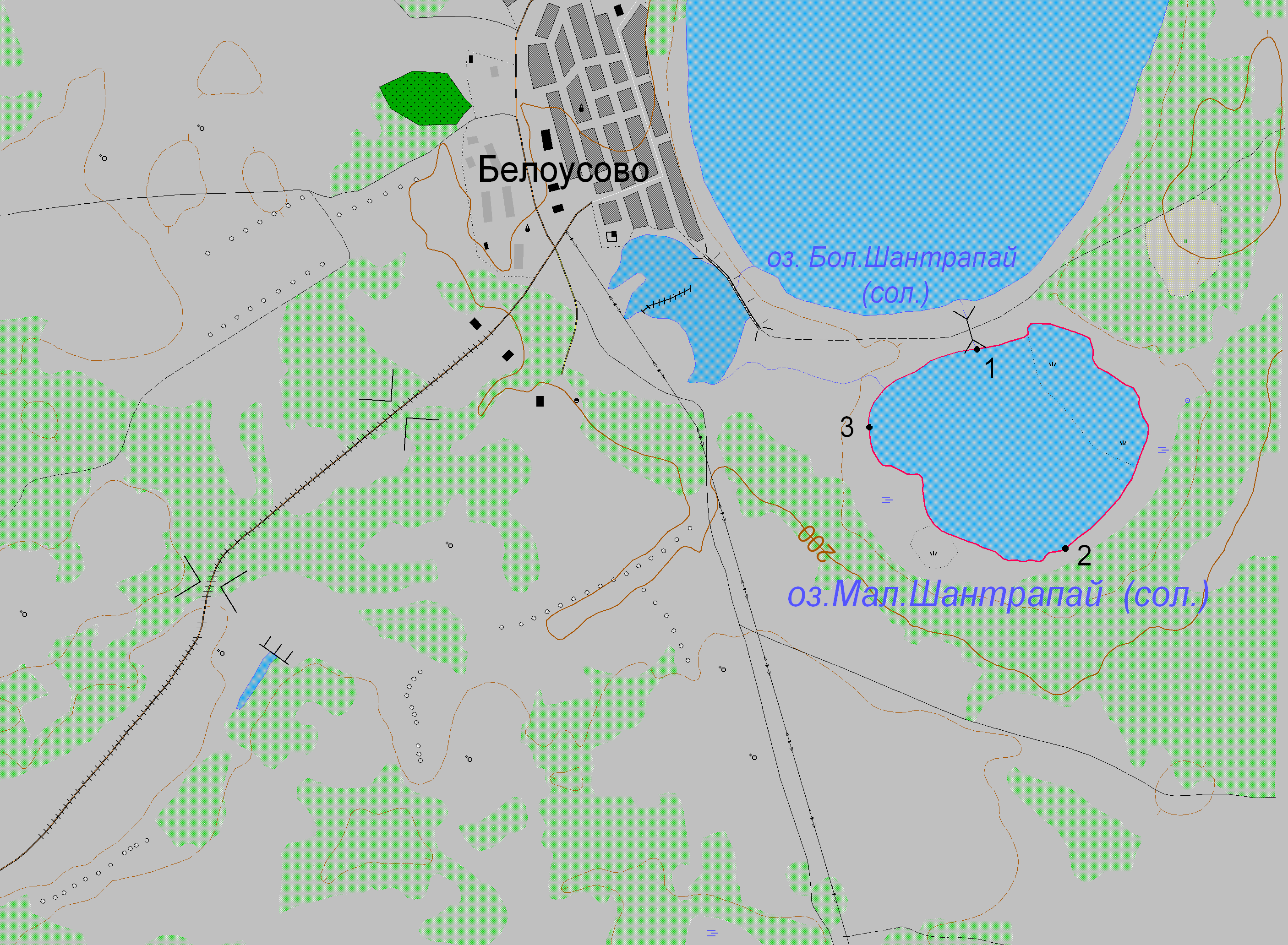 1:25 000Условные обозначения:Границы населенных пунктов;                    Границы рыбоводного участка;              	  Точки границ рыбоводного участка;Наименование рыбоводного участкаПлощадь рыбоводного участка, гаПлощадь водного объекта, гаГеографические координаты рыбоводного участкаГеографические координаты рыбоводного участкаГеографические координаты рыбоводного участкаЦель исполь- зованиярыбоводного участкаМесто располо- жения рыбоводного участкаНаименование рыбоводного участкаПлощадь рыбоводного участка, гаПлощадь водного объекта, га№ точкиС.Ш.В.Д.Цель исполь- зованиярыбоводного участкаМесто располо- жения рыбоводного участкаОзеро Малый Шантрапай120,0120,012354°47’04”54°46’34”54°46’54”61°58’37”61°59’00”61°58’09”Товарное рыбоводствоЕткульский муниципальный район